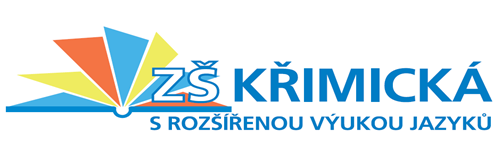 Den otevřených dveří20. února 2023 od 8.00 do 9.40 – náhled do vyučováníTěšíme se na Vás.     Bližší informace: tel. 274 861 975, 720 069 796    www.krimicka.cz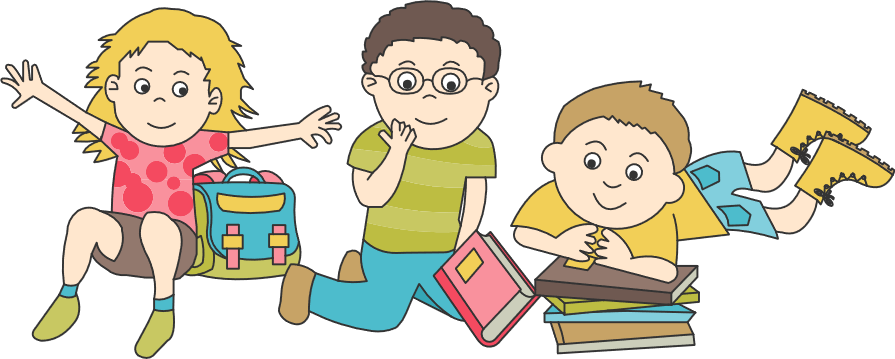 